Executive SummaryThe Massachusetts Department of Public Health (MDPH) Bureau of Environmental Health’s (MDPH/BEH) Environmental Toxicology and Radiation Control Programs collaborate to conduct routine environmental monitoring within the three Emergency Planning Zones (EPZs) of nuclear power stations in the Commonwealth. This monitoring is part of the department’s regulatory responsibility, and provides a system of watchfulness over environmental radiation in Massachusetts communities surrounding nuclear power plants. These EPZs include communities located within a 10-mile radius of Pilgrim Nuclear Power Station (Pilgrim) in Plymouth, MA, Seabrook Nuclear Power Station (Seabrook) in Seabrook, NH, and the Vermont Yankee Nuclear Power Station (VY), in Vernon, VT. VY ceased operations on December 29, 2014 and is undergoing decommissioning.  This report summarizes the 2016 monitoring activities and results for each nuclear plant EPZ. Radiation monitoring results in 2016 for areas surrounding the three nuclear power stations affecting Massachusetts have been either non-detect, naturally occurring, at levels expected to be present in the environment from background fallout from historic bomb testing and past nuclear accidents, or attributable to a known source. Three fish samples outside the VY EPZ and one fish sample within the Pilgrim EPZ detected Cesium-137 which MDPH/BEH has determined is attributable to historic radiation fallout in the environment. Overall, no radiation indicators or radionuclides were detected at a level of health concern. IntroductionThe MDPH/BEH radiation environmental monitoring program is designed to monitor radiation levels and to protect public health in the Commonwealth from radiation. MDPH/BEH samples a variety of media within and just outside the EPZs surrounding nuclear power plants, monitors the airborne gamma radiation in the Pilgrim EPZ , and gamma and beta radiation in the Massachusetts communities within the Seabrook EPZ. . Samples are analyzed for radiation by the MDPH/BEH Massachusetts Environmental Radiation Laboratory (MERL). Environmental media samples analyzed in 2016 included: food crops, vegetation, milk, surface water, sediment, shellfish, fish, and air. MDPH/BEH has a network of stationary monitors surrounding Pilgrim that measures gamma radiation in real-time and is monitored online by MDPH/BEH staff. The C-l0 Research & Education Foundation, Inc., a non-profit under contract to MDPH/BEH, conducts direct radiation monitoring in Massachusetts communities within the Seabrook EPZ and provides summary reports. The radiation environmental monitoring of Pilgrim and Seabrook EPZs has been in place since the 1980s. The environmental monitoring program for Massachusetts communities within the VY EPZ began in 2011. A focused investigation of tritium in groundwater on the Pilgrim Nuclear Power Plant property is ongoing and not part of this report. Updates on this monitoring effort are posted on the MDPH website: Tritium investigation update reports.The Nuclear Regulatory Commission requires specific environmental monitoring and annual reporting by operating nuclear power plants. The reports summarizing Seabrook and Pilgrim’s environmental monitoring can be found on the NRC website: Pilgrim’s 2016 Environmental Radiological Monitoring Report and Seabrook's 2016 Environmental Radiological Monitoring Report. Vermont Yankee’s reports are no longer on the NRC website.MDPH/BEH’s  monitoring  activities  for  each  nuclear  plant are described  in  the  Environmental  Monitoring sections  of  this  report.  This report is organized into three sections:   sample  location and analysis information for each of the three EPZs; analyses of the sample results; and a summary of the monitoring results for each EPZ. Environmental Radiation Radiation in the environment comes from three general sources: naturally occurring radiation, radioactive fallout from past weapons testing or nuclear accidents, and radiation from active operations. Naturally occurring radionuclides such as Potassium-40 and Beryllium-7 are present in most environmental media. Potassium-40 is a naturally occurring radioactive form of potassium, an essential nutrient. Beryllium-7 is produced when cosmic energy collides with nitrogen and oxygen in the atmosphere. Additional natural sources of radiation include cosmic radiation and carbon-14 and contribute to an annual background dose of approximately 310 mrems/year (NRC, 2017). Man-made sources include medical treatments and nuclear research. All contribute to the 620 mrem annual dose of environmental radiation for average U.S. residents.Figure 1. Background Radiation Dose for Average U.S. Resident (NRC, 2017)Background radiation includes fallout radiation from historic weapons testing, primarily in the 1950s and 1960s, and from nuclear power plant accidents such as Chernobyl and Fukushima. This fallout includes radioisotopes such as Cesium-137 (Cs-137) and Strontium-90 (Sr-90) which persist in the environment due to their 28-30 year half-lives. These radionuclides are also released in small quantities from nuclear power plant operations. During active operation, nuclear power plants emit direct gamma radiation from nuclear reactor systems, discharge gases and particulates from the station’s air stack, and discharge water containing alpha, beta and gamma radiation.  These emissions can be classified as: noble gases, tritium, and iodines and particulates. Noble gases are chemically inert, have short half-lives, disperse quickly in the environment, and do not bioconcentrate or easily incorporate into biological tissue. Tritium is created when water passes through the reactor core; the hydrogen atoms in the water molecules and other trace elements like boron absorb neutrons from the fission of the reactor fuel. Iodines and particulates, notably Cesium-137, Iodine-131, Cobalt-60, Magnesium-54, Iron-59, and Zinc-65, have environmental and public health significance: their half-lives range from weeks to years, are readily incorporated into biological tissue, and will bioconcentrate.Exposure to radiation from nuclear power plants may occur from permitted air or liquid discharges or from unmonitored releases or leaks. MDPH/BEH evaluates possible routes of exposure for radionuclides, particularly those that accumulate in the food chain, and samples environmental media along these routes to measure potential radiation. Laboratory Methods The MDPH/BEH Radiation Control Program’s Massachusetts Environmental Radiation Laboratory (MERL) analyzes collected  samples. . MERL maintains its standard of excellence in analytical capability through participation with several federal agencies in inter-laboratory quality assurance measures. The MERL analyzes samples  for a suite of more than 30 radiation isotopes. Gamma spectroscopy is used to identify and detect environmentally significant and natural radioisotopes; gas proportion counters measure gross beta and alpha radiation; and liquid scintillation counters measure tritium. Environmental media sample results are compared to typical background levels. In the event that gamma emitters are present above typical background, the MERL protocol calls for additional testing at an outside laboratory for alpha emitters, such as transuranic (high atomic number) elements, and beta emitters, such as Strontium-90.  Analysis methods by media are summarized below:Air Air filters are collected weekly and analyzed for gross alpha and gross beta radioactivity using a gas proportion counter. Air cartridges are analyzed for iodine-131 using gamma spectroscopy. Iodine is usually the first radioactive particulate detected in the event of an accidental release of power plant radiation. Gross alpha and beta analysis is a screening-level tool that does not identify individual radionuclides; therefore, air filters are also analyzed quarterly for gamma radionuclides using gamma spectroscopy. Results are compared to results from a background monitor located in Boston. Direct gamma radiation in air is measured with thermoluminescent dosimeters (TLDs) and analyzed using gamma spectroscopy.Water Surface water samples are tested for total alpha and beta radioactivity with a gas proportional counter, and for gamma-emitting materials with a gamma spectrometer.  Tritium is lighter and more mobile in water than other radionuclides and is a sentinel indicator of radionuclides in water bodies. Water samples are also tested for tritium with a liquid scintillation counter.MILKCow’s milk is tested for gamma radionuclides and iodine-131 using gamma spectroscopy. Milk is a good indicator media for radioactive particulates, particularly iodine-131, which can be detected in milk soon after cows graze on contaminated pastures or feed. SEDIMENT, Biota, Crops, seafood and shellfish Produce, sediment, biota, seafood and shellfish media were chosen to represent various stages of the food chain where radionuclides may be identified.  Shellfish filter-feed soil and sand where heavy and soil-bound radionuclides may accumulate; lobsters eat clams, mussels and small fish; and radionuclides biomagnify from smaller to larger surface-dwelling fish. Analyses of biota and crop samples aim to identify radionuclides and particulates which may settle on surfaces, and be absorbed through the roots. Samples are tested for gamma-emitting radionuclides using a gamma spectrometer.Quality Assurance Laboratory sample detection levels are affected by sample size, time between collection and analysis, and equipment processing and counting time. Where detection levels fall outside our analytic sensitivity guidelines they are noted in the tables as “NR” (Result is not reported for quality control reason). Environmental monitoring and SamplingThis section describes the three nuclear power station 10-mile EPZs in Massachusetts and summarizes the environmental samples collected and analyzed in 2016.Pilgrim Nuclear Power StationThe Pilgrim Nuclear Power Station (Pilgrim) is located in Plymouth, MA. Five Massachusetts communities are included in the 10-mile EPZ of Pilgrim: Carver, Duxbury, Kingston, Marshfield, and Plymouth, all shown below.   Figure 2. Pilgrim EPZs and sampling locations 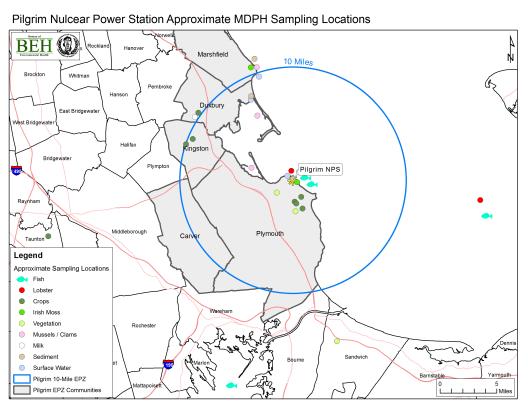 MDPH/BEH’s radiation monitoring conducted within and outside the Pilgrim EPZ is a combination of independent direct radiation monitoring; air, milk and cranberry sampling; and analysis of split samples provided by Entergy of water, fish, lobsters, shellfish, sediment, Irish moss, and crops.  Air/Direct RadiationMDPH/BEH’s direct radiation monitoring at Pilgrim is comprised of three systems operating on real-time, weekly, and quarterly bases. The redundant systems are designed to independently monitor the land areas within the 10-mile EPZ and to verify the utility’s radiation monitoring.  MDPH/BEH maintains a network of 15 stationary radiation monitoring stations that detects gamma radiation in real-time and transmits data to a computer which is remotely accessed by staff. Emergency alerts are sent to MDPH and MEMA officials if radiation is detected above three times the typical background level. In 2012 and 2013, MDPH/BEH relocated three monitors to locations that better evaluate the area’s coastal and more densely populated areas. In 2016, MDPH/BEH completely replaced the older system with new monitors and servers, and installed an internet-based communication system. MDPH/BEH co-locates an air particulate filter and a charcoal air cartridge with Entergy’s air sampler at Pilgrim and collects them weekly. In April 2016, this location was moved outside the PNPS plant fence, noted in the result table as the “lot” location. Moving the site eliminated the need to enter the plant through security for sample retrieval.  During the second quarter of 2016, both locations were sampled simultaneously to provide comparison results for alpha and beta radiation and iodine-131. Filters are analyzed for gross beta and gross alpha radioactivity and cartridges are analyzed for iodine-131. A filter composite sample is also analyzed quarterly for gamma radionuclides. The same analyses are done for an air particulate filter and charcoal cartridge at a background location in Boston. MDPH/BEH also has a network of 39 TLDs placed throughout the Pilgrim EPZ and surrounding communities which measure total gamma radiation in milliroentgen (mR). The majority of the TLDs are located in the inner perimeter of the EPZ, and three are at the site border. These TLDs are collected and analyzed quarterly, and the results are compared to those of a background location in Boston.Figure 3. The MDPH/BEH Radiation -monitoring network at Pilgrim 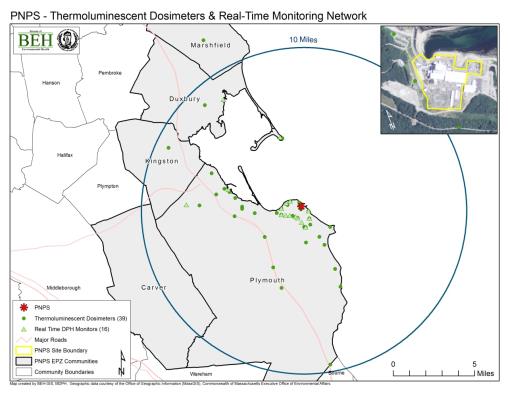 Surface WaterEntergy collects seawater on a monthly basis from the Pilgrim discharge canal and the Powder Point Bridge in Duxbury and provides split samples to MDPH/BEH for analysis of gamma radionuclides. MERL also analyzes composites of surface water samples from both locations for tritium.  Fish, Lobster and ShellfishEntergy provides split samples of fish, lobster, and shellfish samples from Plymouth Harbor, Marshfield Bay and the Pilgrim discharge canal to MERL for analysis.  Entergy provides control and background samples of fish, shellfish and lobster from Cape Cod Bay, and MERL analyzes split samples. Entergy collects mussels semiannually from Green Harbor in Marshfield and collects clams from Duxbury Bay and Plymouth Harbor. These three locations are reported to be background locations by Entergy for federal reporting requirements, but are considered to be “indicator” locations by MDPH/BEH because they fall within the 10-mile EPZ. MERL analyzes the split samples for gamma radionuclides.SedimentEntergy collects sediment from the Pilgrim discharge canal and Green Harbor in Marshfield semiannually and Duxbury Bay annually; MERL analyzes the split samples. Irish mossIrish moss readily absorbs iodine and is a good reference indicator of iodine-131 in the environment. Entergy collects samples of Irish moss from the Pilgrim discharge canal and a background location at Brant Rock in Marshfield semiannually; split samples are analyzed by MERL. CropsMDPH/BEH collects and analyzes background cranberry samples from a bog in East Taunton annually.Crops, including corn, apples, gourds, gourd leaves, pumpkins, squash, and hay forage, are collected during the growing season annually by Entergy from a Plymouth County farm located within the Pilgrim EPZ. A representative portion of the samples are analyzed by MERL. MilkMDPH/BEH collects samples of cow’s milk monthly from a farm in Duxbury. The milk is analyzed for gamma radionuclides and Iodine-131. Although this farm is located just outside the EPZ (11 miles from Pilgrim), it is the closest dairy farm to Pilgrim with available milk samples. Seabrook Nuclear Power StationThe Seabrook Nuclear Power Station (Seabrook) is located in Seabrook, New Hampshire, approximately two miles north of the Massachusetts border. Six Massachusetts communities are included in the 10-mile EPZ of Seabrook: Amesbury, Merrimac, Newbury, Newburyport, Salisbury, and West Newbury shown in Figure 4. Figure 4. Seabrook EPZs and sampling locations within Massachusetts 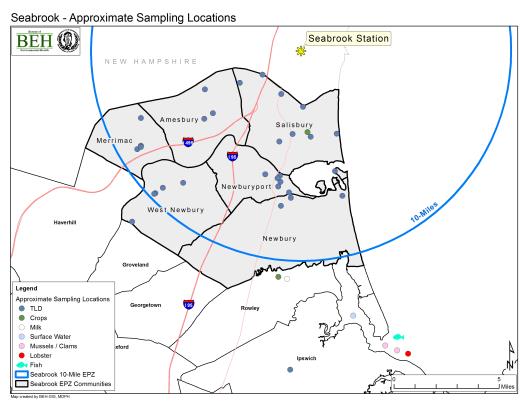 Radiation monitoring conducted within and outside the Seabrook EPZ includes the following environmental media: air, surface water, fish, lobster, shellfish, sediment, Irish moss, crops, and milk. MDPH/BEH receives split samples from Nextera, the utility that owns Seabrook, for all media except milk and air. Sampling locations and activities within Massachusetts are described below:Air/Direct RadiationMDPH/BEH collects air particulate filters and charcoal cartridges weekly at the Salisbury Fire Station. Filters are analyzed for gross beta and alpha radioactivity, and cartridges for iodine-131. Additionally, a filter composite is analyzed quarterly for gamma emitting radionuclides.  The same analyses are done for air particulate filters and charcoal cartridges at the background location in Boston. MDPH/BEH measures total ambient gamma radiation using a network of 34 TLDs placed at locations throughout the Seabrook EPZ in Massachusetts. These are collected and analyzed quarterly and results are compared to those of a background location in Boston. MDPH/BEH contracts with the C-l0 Research & Education Foundation, Inc. to conduct radiation monitoring in Massachusetts communities located in the Seabrook EPZ. The C-10 system consists of a network of 16 real-time radiation sensors and weather probes located in Massachusetts within a 10-mile radius of Seabrook station. Beta, gamma, and weather data are collected and uploaded every 15 minutes to a secure web-based central repository. C-10 compiles and graphs the data monthly and sends reports to MDPH/BEH. All 16 monitoring sites are located at private homes, schools, and businesses. MDPH and MEMA officials receive text alerts from C-10 if levels go above three times the typical background readings.Surface WaterSeawater samples are typically collected monthly by Nextera from a background location in Ipswich Bay. MERL analyzed split samples for gamma radionuclides  and analyzed monthly composites of these samples for tritium.Fish, Lobster, and ShellfishNextera semi-annually collects samples of fish, lobster, and shellfish, including Modiolus (Atlantic mussels) and Mytilus (Blue mussels), from Ipswich Bay, which is considered a background location;  the MERL analyzes the split samples for gamma radionuclides.SedimentNextera semi-annually collects sediment samples from Ipswich Bay and the tidal flats on Plum Island, both background locations, ; the MERL analyzes the split samples  for gamma radionuclides. Irish mossAs noted earlier, Irish moss (Chondrus) readily absorbs iodine and is a sentinel indicator of environmental iodine-131. Nextera collects samples of Irish moss semiannually from a background location in Ipswich Bay, and split samples are analyzed by MERL for gamma radionuclides.CropsNextera collects crops (e.g., strawberries and tomatoes)   from a farm located within the Seabrook EPZ in Salisbury and split samples are analyzed by MERL. In addition, strawberries, tomatoes, and squash are collected from a background location by Nextera in Ipswich and split samples are analyzed by MERL for gamma radionuclides.MilkMDPH/BEH collects samples of cow’s milk monthly from a farm located in Rowley and MERL analyzes them for gamma-emitting radionuclides and for iodine-131. Vermont Yankee Nuclear Power StationThe Vermont Yankee Nuclear Power Station (VY) is located in Vernon, VT, approximately four miles north of the Massachusetts border. The reactor was permanently shut down on December 29, 2014, and the fuel was removed on January 12, 2016. On April 16, 2016 the Nuclear Regulatory Commission (NRC) reduced the EPZ of Vermont Yankee to the perimeter line of the plant in Vernon, VT.  The MDPH/BEH monitoring protocol was revised to annual fish and semi-annual surface water sampling in the Connecticut River and at a comparison background location. Seven Massachusetts communities were located in the 10-mile EPZ of VY: Bernardston, Colrain, Gill, Greenfield, Leyden, Northfield, and Warwick. Radiation monitoring in the EPZ of VY included air, surface water, fish, sediment, grass, crops, and milk. Figure 5. VY EPZs and Sampling Locations within Massachusetts until April 16, 2016.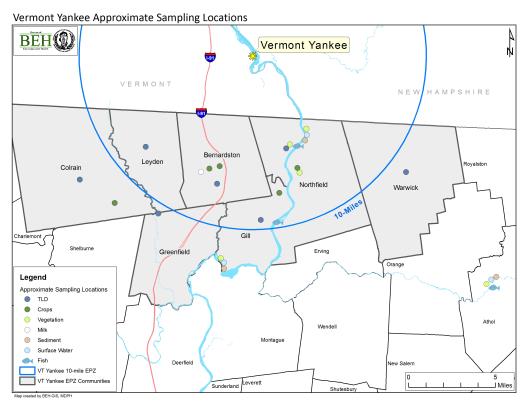 Air/Direct RadiationMDPH/BEH collected air particulate filters and charcoal cartridges weekly for the first quarter of 2016 at the Northfield Transfer Station. The filters were analyzed for gross beta and gross alpha radioactivity and the cartridges for iodine-131. Additionally, a filter composite was analyzed in February and May for gamma radionuclides. The same analyses were done for air particulate filters and charcoal cartridges at the background location in Boston. MDPH measured total gamma radiation using a network of 7 TLDs placed at locations throughout and just outside the VY EPZ. These TLDs were collected and analyzed during the first quarter and results were compared to those of a background location in Boston.Surface WaterMDPH/BEH collected surface water samples from a location in the Connecticut River in Northfield, and from three background locations: Lake Dennison in Winchendon, and Barton’s Cove and Miller’s River in Athol. Surface water samples were analyzed for gamma radionuclides and for tritium. FishMDPH/BEH collected fish annually from the Connecticut River in Northfield and from Lake Dennison in Winchendon, and analyzed them for gamma radionuclides. MilkMDPH/BEH collected samples of cow’s milk until May from a farm in Bernardston and analyzed them for gamma radionuclides and iodine-131. 2016 Environmental Monitoring Results	Radiation monitoring results in 2016 for Massachusetts have been either non-detect, naturally occurring (i.e., Potassium-40, Beryllium-7), or at levels expected to be present in the environment from historic background fallout and nuclear accidents including Chernobyl and Fukashima Dai-chi (i.e., Cesium-137). No detectible radionuclides were at levels of health concern or were indicative of an unintentional release of radiation at Pilgrim, Seabrook, or VY.  Cesium-137, attributable to historic fallout, was detected in fish and soil samples within and outside VY’s EPZ and within Pilgrim’s EPZ. Results of environmental monitoring conducted by MDPH/BEH in the Massachusetts communities in the vicinity of each of the three nuclear power stations are discussed below and presented in Tables 1-9. The tables are organized by nuclear power station and by sample media. Sampling results presented in this report include: Air particulate filter for gross alpha and beta radiation, charcoal filter for radioactive iodine and thermoluminescent devices (TLDs) for gamma radiation doses. Surface and ground water for gamma radionuclides, and composites for tritium. Milk for natural and man-made radioactive materials including radioactive iodine.Fish, shellfish, crops, vegetation and sediment for gamma radionuclides.Pilgrim Nuclear Power StationResults are provided in Tables 1, 2 and 3.  Naturally occurring Potassium-40 and Beryllium-7 were detected in nearly all samples of environmental media for which they were analyzed from within and outside of the Pilgrim EPZ.  Cesium-137 was identified in one bluefish sample from the Pilgrim discharge canal at a level of 5 pCi/L, just over the detection limit, on October 6.  No other radionuclides were detected in the fish, in discharge canal surface water samples taken on September 27 and October 24, or in mussels taken from the discharge canal on November 17. MDPH determined this detection result is most likely from background Cs-137 in the environment. This concentration of Cs-137 in fish presents a very low health risk.Air filter and cartridge analyses indicated low levels of gross alpha and gross beta radiation, as well as naturally occurring Beryllium-7 and Potassium-40 in most samples. These results are consistent with those obtained from the background location in Boston.Real-time monitoring did not show radiation levels above typical background levels of approximately 0.007 - 0.009 mrem/hour with the exception of brief increases up to 0.002 mrem/hour that are expected due to rainfall washout from naturally occurring radionuclides and from cosmic radiation fluctuations. No alerts at three times background were recorded. TLD total gamma exposure results ranged from 15.1 to 16.4 mR/quarter, with an average of 15.9 mR/quarter. This value is compared to an average value of 12.5 mR/quarter measured at a background location in Boston, and results in an average gamma exposure of 3.4 mR/quarter above background.  Seabrook Nuclear Power StationSeabrook sampling results are provided in Tables 4, 5 and 6.Naturally occurring Potassium-40 and Beryllium-7 were detected in nearly all samples of environmental media from both within and outside of the Seabrook EPZ.Air filter and cartridge sample results found low levels of gross alpha and gross beta radiation, as well as naturally occurring Beryllium-7 and Potasium-40. No gamma radionuclides of concern were detected in quarterly composite samples. The results are consistent with results obtained from the background location in Boston. In 2016, real-time monitoring for the Seabrook EPZ did not show gamma radiation levels above typical background levels (approximately 0.010 mrem/hour) with the exception of brief increases (0.002 mrem/hour) that are expected due to rainfall washout from naturally occurring radionuclides such as airborne radon daughters, and cosmic radiation events. Beta readings ranged from 40 to 50 counts per minute with the exception of brief increases similar to the gamma results. TLD results for total gamma exposure ranged from 16.5 to 17.6 mR/quarter with an average exposure of 16.8 mR/quarter, compared to an average of 13.2 mR/quarter at the background location in Boston. The result is an average gamma exposure level of 3.6 mR/quarter over background. Vermont Yankee Nuclear Power StationVermont Yankee sampling results are provided in Tables 7, 8, and 9. Naturally occurring Potassium-40 and Beryllium-7 were detected in nearly all samples of environmental media from both within and outside of the VY EPZ. Cesium-137 was detected at levels ranging from 27.5-145 pCi/kg in three fish samples from the background location Lake Dennison in Winchendon. These results are consistent with those from other locations reported in the scientific literature, and are considered attributable to historical fallout from weapons testing and past nuclear power plant accidents (VTDOH, 2012; Burger et al., 2007; ATSDR, 2004; Amund et al., 1996). Other power plant produced radionuclides were not detected in the fish, nor was Cs-137 detected in surface water collected at this location, supporting the conclusion that residual deposition is the source of the Cs-137.  These concentrations of Cs-137 in fish present a very low health risk. No detectable radioactive iodine was identified in surface water samples. Air filter and cartridge analyses found low levels of gross alpha and gross beta radiation. The results are consistent with those obtained from the background location in Boston.TLD results for total gamma exposure ranged from 12.3 to 15.0 mR/quarter with an average of 13.7 mR/quarter, which is just above the 13.2 mR/quarter average at the background location in Boston. ReferencesAmund et al., 1996. Contaminants in Fish and Sediments in the North Atlantic Ocean. TemaNord.ATSDR, 2004. U.S. Agency for Toxic Substances and Disease Registry. Toxicological Profile for Cesium. ATSDR, 2004. U.S. Agency for Toxic Substances and Disease Registry.  Toxicological Profile for Iodine. http://www.atsdr.cdc.gov/ToxProfiles/tp158.pdfBeresford et al., 2013. “A new approach to predicting environmental transfer of radionuclides to wildlife: A demonstration for freshwater fish and caesium”.  Science of the Total Environment, 463-4. pp. 284-292. http://eprints.uwe.uk/21535.Boston Edison Co., 1971.  Preoperational Environmental Radiation Survey Program, Summary Report through August 31, 1970. Burger et al., 2007. “Radionuclides in Marine Fishes and Birds from Amchitka and Kiska Islands in the Aleutians: Establishing a baseline.” Health Physics. March 2007, Vol. 92, No.3.International Commission on Radiation Protection (ICRP), 2008. Nuclear Decay Data for Dosimetric Calculations. ICRP Publication 107. Ann. ICRP 38 (3).Jelin et al., 2016. “Quantifying annual internal effective 137 Cesium dose utilizing direct body-burden measurement and ecological dose modeling”. Journal of exposure science and environmental epidemiology. US EPA (United States Environmental Protection Agency), 1979.  40 CFR part 190 U.S. Government Printing Office, Washington, DC. US EPA Radiological Qualities of the Environment, 1976. EPA-520. 1-76-010. Washington, DC: U.S. Government Printing Office.US NRC (United States Nuclear Regulatory Commission), 1996. 10 CFR Part 50, Appendix I. U.S. Government Printing Office, Washington, DC.US NRC (United States Nuclear Regulatory Commission), 1991. 10 CFR Part 20, Appendix B. Government Printing Office, Washington DC.US NRC (United States Nuclear Regulatory Commission), 1977. Calculation of Annual Doses to Man from routine Releases of Reactor Effluents for the Purpose of Evaluating Compliance with 10 CFR Part 50, Appendix I. Regulatory Guide 1.109. Washington, DC: U.S. Government Printing Office.US NRC (United States Nuclear Regulatory Commission, 2016. http://www.nrc.gov/about-nrc/radiation/around-us/doses-daily-lives.html.VTDOH (Vermont Department of Health), 2012. Tritium Investigation Archive 2012. Fish Data Comparison: Lake Carmi – Connecticut River. Accessed at: http://healthvermont.gov/enviro/rad/yankee/tritium_archive_2012.aspx. TablesTable 1. Pilgrim Nuclear Power Station 2016 Environmental Monitoring Data – Liquid MatricesTable 2. Pilgrim Nuclear Power Station 2016 Environmental Monitoring Data – Solid matricesTable 3. Pilgrim Nuclear Power Station 2016 Environmental Monitoring Data - Air SamplesTable 4. Seabrook Nuclear Power Station 2016 Environmental Monitoring Data – Liquid Matrices	Table 5. Seabrook Nuclear Power Station 2016 Environmental Monitoring Data –Solid Matrices Table 6. Seabrook Nuclear Power Station 2016 Environmental Monitoring Data - Air SamplesTable 7. Vermont Yankee Nuclear Power Station 2016 Environmental Monitoring Data – Liquid MatricesTable 8. Vermont Yankee Nuclear Power Station 2016 Environmental Monitoring Data – Solid matricesTable 9. Vermont Yankee Nuclear Power Station 2016 Environmental Monitoring Data - Air SamplesAnnual doseMillirems/yearDue to natural background radiation310Total of all sources	620Sample TypeLocationDateK-40* (pCi/L)Mn-54* (pCi/L)Fe-59* (pCi/L)Co-60* (pCi/L)Zn-65* (pCi/L)I-131* (pCi/L)Cs-134* (pCi/L)Cs-137* (pCi/L)Ba-140* (pCi/L)Surface waterDischarge Canal1/26/2016<114<3.3<8<3<6.9<20.8-<3.3-Surface waterDischarge Canal2/23/2016<115<3<7.3<2.9<6.5<15.5-<3-Surface waterDischarge Canal3/29/2016325 <3.1  <24  <2.8  <7.4  NR - <2.6 -Surface waterDischarge Canal4/25/2016278 <3.7  <19.9  <2.6  <8  NR - <2.9 -Surface waterDischarge Canal5/31/2016226 <3.3  <15.2  <2.8  <7.1  NR - <2.8 -Surface waterDischarge Canal6/28/2016270 <3.4  <11.2  <2.9  <6.6  NR - <2.7 -Surface waterDischarge Canal7/26/2016983 <3.1  <9.2  <3.3  <7.1  NR - <3.3 -Surface waterDischarge Canal8/29/2016322 <2.3  <5  <2.5  <5.1  <3.2 - <2.5 -Surface waterDischarge Canal9/27/2016355 <3.2  <10.6  <2.9  <6.9  NR - <3 -Surface waterDischarge Canal10/24/2016995 <3  <8.8  <3.3  <7  <23.2 - <3.3 -Surface waterDischarge Canal11/29/2016309 <3.3  <11.2  <3.1  <7.4  NR - <3 -Surface waterDischarge Canal12/27/2016308 <3.2  <8  <2.8  <6.7  <20.9 - <2.9 -Surface waterPowder Point Bridge (background)11/26/2016320 <2.5  <6.9  <2.8  <6.2  <17.7 - <2.7 -Surface waterPowder Point Bridge (background)12/23/2016285 <2.7  <6.3  <2.9  <6.1  <13.4 - <2.6 -Surface waterPowder Point Bridge (background)13/29/2016892 <4  NR  <3.4  <9  NR - <3.3 -Surface waterPowder Point Bridge (background)14/25/20161,000 <3.5  <20.4  <3.2  <8.7  NR - <3.4 -Surface waterPowder Point Bridge (background)15/31/2016283 <2.8  <12.8  <2.6  <6.3  NR - <2.4 -Surface waterPowder Point Bridge (background)16/28/2016949 <3.6  <11.7  <3  <7.2  NR - <3.1 -Surface waterPowder Point Bridge (background)17/26/2016287 <2.6  <7.4  <2.6  <5.6  <27.3 - <2.6 -Surface waterPowder Point Bridge (background)18/29/2016342 <3.1  <6.1  <3  <6.2  <6.2 - <2.9 -Surface waterPowder Point Bridge (background)19/27/2016274 <3  <8.9  <3  <6.7  NR - <2.9 -Surface waterPowder Point Bridge (background)110/24/2016308 <2.5  <6.3  <2.7  <5.1  <17.7 - <2.6 -Surface waterPowder Point Bridge (background)111/29/2016359 <2.9  <10.1  <2.6  <6.6  NR - <2.8 -Surface waterPowder Point Bridge (background)112/27/20161,010 <3.7  <11.8  <3.5  <7.6  NR - <3.5 -MilkDuxbury1/14/20161,260---- <3.2  <2.6  <3  <10.2 MilkDuxbury2/11/20161,330---- <2.7  <2.6  <3  <10.4 MilkDuxbury3/9/20161,270---- <3.2  <2.7  <3.1  <10.8 MilkDuxbury4/14/20161,740---- <2.4  <2.5  <3.1  <9.8 MilkDuxbury5/11/20161,640---- <2.6  <2.4  <2.8  <10.3 MilkDuxbury6/23/20161,240---- <2.3  <2.4  <3  <9.4 MilkDuxbury7/28/20161,350---- <3.2  <2.7  <3.1  <10.4 MilkDuxbury8/12/20161,300---- <3.8  <2.5  <3.2  <11.4 MilkDuxbury9/7/20161,020---- <3.1  <2.9  <3.6  <11.7 MilkDuxbury10/7/20161,390---- <4.3  <2.6  <3.3  <12.8 MilkDuxbury11/30/20161,480---- <2.9  <3  <3.4  <11.6 MilkDuxbury12/30/20161,180---- <4.5  <3.4  <3.9  <15.3 MilkDuxbury12/30/20161,460---- <3.7  <2.6  <3.1  <12.2 Sample LocationDateBe-7* (pCi/kg)K-40* (pCi/kg)Mn-54*  (pCi/kg)Fe-59*  (pCi/kg)Co-60*  (pCi/kg)Zn-65*  (pCi/kg)Cs-137*  (pCi/kg)I-131*  (pCi/kg)Sample LocationDateBe-7* (pCi/kg)K-40* (pCi/kg)Mn-54*  (pCi/kg)Fe-59*  (pCi/kg)Co-60*  (pCi/kg)Zn-65*  (pCi/kg)Cs-137*  (pCi/kg)I-131*  (pCi/kg)Chondrus PNPS-Discharge Canal5/9/201627614,400 <13.2<34.4<14.8<32.5<13.1<34.8Chondrus Manomet Point5/11/20161,18017,900 <19 NR <19.6<47.2<17.7 NR Chondrus Brant Rock, Marshfield (background)15/26/201668432,500 <17.3<54.8<16.8<44.1<14.5 NR Chondrus PNPS-Discharge Canal10/21/20161,21021,700 <17.5<42.1<17.8<43.6<16.1<40.5Chondrus Brant Rock, Marshfield (background)111/14/201639512,400 <9.3<25.2<10.4<22.8<9.5<36.4ClamsPlymouth Harbor, Plymouth (background)15/7/201662.81,500 <4<14.5<4.1<9.5<4-MusselsGreen Harbor-Marshfield (background)5/10/2016<651,570 <4.6<17.5<4.1<10.4<4.1-MusselsPlymouth Harbor, Plymouth (background)15/6/2016<641,410 <4.2<17.1<4.3<9.3<4-MusselsPNPS Discharge Canal5/26/2016<672,550 <5.2<15.8<5.2<11.5<5.5-ClamsDuxbury  (background)15/7/2016<641,520 <4<16<4.3<9.3<4-ClamsDuxbury  (background)19/16/2016<601,440 <4.6<17.3<4.1<10.8<4.3-MusselsGreen Harbor, Marshfield9/19/2016<79820 <5.5<18.5<5.4<12<5.6-ClamsPlymouth Harbor, Plymouth (background)19/20/2016<702,070 <5.9<18.9<6<13.3<5.7-MusselsPNPS Discharge Canal11/17/2016<361,090 <3.4<7.7<3.7<7.8<3.6-Winter FlounderPNPS Discharge Canal 5/11/2016<803,460 <6.1<23<6.3<14.5<6.2-Winter FlounderCape Cod Bay  (background)5/10/2016<573,460 <4.5<18<4.2<10.7<4-Striped BassVineyard Sound (background) 9/19/2016<574,250 <4.7<17.6<4.8<12.2<5-BluefishBuzzards Bay (background)9/22/2016<673,500 <5.1<19.4<5.1<12.1<5.3-TautogBuzzards Bay (background)9/21/2016<4954,900 <33.4 NR <30.3<70.2<35.5-BluefishPNPS Discharge Canal 10/6/2016<492,870 <4.3<13.7<3.9<9.7<5.4-BluefishPNPS Discharge Canal10/6/2016<45.42,820 <3.7<12.8<3.7<9.25.26-LobsterPNPS Discharge Canal6/27/2016<2441,270 <7.7<76.6<6.8<18.7<6.6-LobsterPowder Point Bridge-Duxbury8/29/2016<842,240 <5.3<25.4<5.7<12.1<4.8-Sediment Manomet Point (background)5/11/2016-9,760 --<16.6-<18.3-Sediment Green Harbor-Marshfield (background)5/10/2016-10,700 --<21.9-<24.5-Sediment Duxbury (background) 15/7/2016-12,200 --<26.4-<27.3-Sediment PNPS Discharge Canal5/9/2016-18,600 --<20.4-<19.4-Sediment Plymouth Harbor, Plymouth (background)15/7/2016-8,350 --<29-<32.5-Sediment Green Harbor-Marshfield (background)9/19/2016-8,440 --<23-<24.7-Sediment Duxbury (background)19/20/2016-11,400 --<26.4-<28.1-Sediment PNPS Discharge Canal 10/21/2016-7,470 --<18.4-<18.3-Sample TypeLocationDateI-131*Be-7*K-40*Mn-54*Fe-59*Co-60*Zn-65*Cs-137*Gross AlphaGross BetaSample TypeLocationDate(pCi/m3)(pCi/m3)(pCi/m3)(pCi/m3)(pCi/m3)(pCi/m3)(pCi/m3)(pCi/m3)(pCi/m3)(pCi/m3)AirPilgrim Station1/7/2016<0.0216-------0.0120.0326AirPilgrim Station1/14/2016<0.0228-------0.007340.0267AirPilgrim Station1/22/2016<0.0157-------0.009420.0269AirPilgrim Station1/28/2016<0.0291-------0.008150.0292AirPilgrim Station2/5/2016<0.0291-------0.00930.0283AirPilgrim Station2/11/2016<0.02-------0.006990.0248AirPilgrim Station Quarterly composite2/15/2016-0.1190.095<0.001<0.009<0.001<0.002<0.001--AirPilgrim Station2/18/2016<0.0184-------0.007890.0261AirPilgrim Station2/26/2016<0.0145-------0.00430.0244AirPilgrim Station3/4/2016<0.0228-------0.006480.0273AirPilgrim Station - lot3/9/2016<0.0133-------0.005960.03AirPilgrim Station3/9/2016<0.035-------0.003620.0223AirPilgrim Station - lot3/17/2016<0.0119-------0.002350.0176AirPilgrim Station3/17/2016<0.0194-------0.003860.0186AirPilgrim Station - lot3/25/2016<0.0174-------0.003150.0184AirPilgrim Station3/25/2016<0.0143-------0.002560.0206AirPilgrim Station - lot3/30/2016<0.0166-------0.00360.0202AirPilgrim Station3/30/2016<0.0299-------0.002730.0205AirPilgrim Station - lot4/5/2016<0.0143-------0.009180.0242AirPilgrim Station4/5/2016<0.0249-------0.007120.0223AirPilgrim Station - lot4/14/2016<0.0119-------0.005310.0228AirPilgrim Station4/14/2016<0.0185-------0.003830.0123AirPilgrim Station - lot4/22/2016<0.0113-------0.006720.0247AirPilgrim Station4/22/2016<0.0195-------0.006980.0168AirPilgrim Station - lot4/29/2016<0.0131-------0.006980.0252AirPilgrim Station4/29/2016<0.022-------0.004400.0167AirPilgrim Station - lot5/5/2016<0.0206-------0.003220.0191AirPilgrim Station5/5/2016<0.0207-------0.003760.0178AirPilgrim Station5/11/2016<0.0213-------0.004620.0175AirPilgrim Station - lot5/20/2016<0.011-------0.004860.0168AirPilgrim Station - lot5/27/2016<0.0221-------0.006230.0277AirPilgrim Station - lot5/31/2016<0.0281-------0.005260.0247AirPilgrim Station - lot6/8/2016<0.0133-------0.003170.0185AirPilgrim Station - lot6/17/2016<0.0132-------0.002610.0146AirPilgrim Station - lot6/22/2016<0.0259-------0.005590.0235AirPilgrim Station - lot6/29/2016<0.0168-------0.004840.0250AirPilgrim Station - lot7/15/2016<0.0077-------0.004320.0143AirPilgrim Station - lot7/21/2016<0.0191-------0.009980.0339AirPilgrim Station - lot7/28/2016<0.0125-------0.007570.0276AirPilgrim Station - lot8/12/2016<0.0063-------0.004550.0193AirPilgrim Station - lot8/19/2016<0.0177-------0.004860.0224AirPilgrim Station - lot8/25/2016<0.0213-------0.003650.0248AirPilgrim Station - lot8/31/2016<0.0209-------0.006480.0290AirPilgrim Station - lot9/7/2016<0.0194-------0.004360.0316AirPilgrim Station - lot9/14/2016<0.0158-------0.004960.0276AirPilgrim Station - lot9/22/2016<0.0155-------0.003850.0237AirPilgrim Station - lot9/29/2016<0.0166-------0.002690.0205AirPilgrim Station - lot10/7/2016<0.0141-------0.004130.0154AirPilgrim Station - lot10/13/2016<0.0156-------0.008580.0239AirPilgrim Station - lot10/21/2016<0.0151-------0.006160.0322AirPilgrim Station - lot10/28/2016<0.0183-------0.004040.0190AirPilgrim Station - lot11/2/2016<0.0194-------0.007120.0254AirPilgrim Station - lot11/18/2016<0.0075-------0.003110.0213AirPilgrim Station - lot11/23/2016<0.0167-------0.003480.0172AirPilgrim Station - lot11/30/2016<0.0194-------0.004670.0217AirPilgrim Station - lot12/16/2016<0.0081-------0.002560.0206AirPilgrim Station - lot12/22/2016<0.023-------0.007710.0366AirPilgrim Station - lot12/30/2016<0.0168-------0.003510.0268AirBackground1/5/2016<0.0205-------0.01420.0308AirBackground1/12/2016<0.0213-------0.006150.025AirBackground1/19/2016<0.0197-------0.00660.0205AirBackground1/26/2016<0.0243-------0.005190.0204AirBackground2/2/2016<0.0204-------0.006940.027AirBackground2/9/2016<0.0167-------0.005190.0217AirBackground quarterly composite2/15/2016-0.1230.199<0.001<0.016<0.001<0.003<0.001--AirBackground2/16/2016<0.0217-------0.006210.0274AirBackground2/23/2016<0.0217-------0.006190.026AirBackground3/1/2016<0.0154-------0.005680.0235AirBackground3/8/2016<0.022-------0.003980.0202AirBackground3/15/2016<0.0215-------0.004520.0291AirBackground3/22/2016<0.021-------0.003110.016AirBackground3/29/2016<0.015-------0.00380.0195AirBackground4/5/2016<0.015-------0.008930.0306AirBackground4/12/2016<0.0155-------0.00680.0232AirBackground4/19/2016<0.0187-------0.007070.0252AirBackground4/26/2016<0.0213-------0.008220.0302AirBackground5/3/2016<0.0165-------0.004030.0222AirBackground5/10/2016<0.0196-------0.002990.0152AirBackground quarterly composite5/15/2016-0.1170.212<0.001<0.007<0.001<0.002<0.001--AirBackground5/17/2016<0.016-------0.003350.0252AirBackground5/24/2016<0.0302-------0.005840.0342AirBackground5/31/2016<0.0185-------0.006340.0302AirBackground6/7/2016<0.015-------0.002940.0224AirBackground6/14/2016<0.0211-------0.001340.0209AirBackground6/21/2016<0.0204-------0.00240.0206AirBackground6/28/2016<0.0207-------0.002850.027AirBackground7/5/2016<0.0208-------0.0190.0534AirBackground7/12/2016<0.0194-------0.004520.0231AirBackground7/19/2016<0.0157-------0.008090.0324AirBackground7/26/2016<0.0203-------0.007260.0301AirBackground8/2/2016<0.0194-------0.005320.028AirBackground8/9/2016<0.0211-------0.005050.0268AirBackground quarterly composite8/15/2016-0.1170.304<0.001<0.004<0.001<0.002<0.001--AirBackground8/16/2016<0.0201-------0.005870.0252AirBackground8/23/2016<0.0195-------0.004910.0287AirBackground8/26/2016<0.0479-------0.006710.0388AirBackground9/6/2016<0.0197-------0.003060.025AirBackground9/12/2016<0.0237-------0.004850.0334AirBackground9/19/2016<0.0147-------0.00390.0317AirBackground9/26/2016<0.0198-------0.003870.0287AirBackground10/3/2016<0.0164-------0.009370.0234AirBackground10/11/2016<0.0127-------0.01150.028AirBackground10/17/2016<0.0245-------0.01670.0355AirBackground10/25/2016<0.0189-------0.01290.0305AirBackground10/31/2016<0.0247-------0.01050.0268AirBackground11/7/2016<0.016-------0.008740.0232AirBackground11/14/2016<0.0206-------0.009530.0278AirBackground quarterly composite11/15/2016-0.071<0.029<0.001<0.006<0.001<0.002<0.001--AirBackground11/21/2016<0.016-------0.009180.0269AirBackground11/28/2016<0.022-------0.004390.0213AirBackground12/5/2016<0.0173-------0.007940.0257AirBackground12/12/2016<0.0182-------0.006310.0276AirBackground12/19/2016<0.0228-------0.007590.0346AirBackground12/30/2016<0.0114-------0.003840.0312Sample TypeLocationDateK-40* (pCi/L)Mn-54* (pCi/L)Fe-59* (pCi/L)Co-60* (pCi/L)Zn-65* (pCi/L)I-131* (pCi/L)Cs-134* (pCi/L)Cs-137* (pCi/L)Ba-140* (pCi/L)Surface waterIpswich bay (background)1/21/2016281<3.2<8.2<3<6.6<36.5-<2.8-Surface waterIpswich bay (background)2/15/2016287<3.2<14<2.8<7.1 NR -<2.9-Surface waterIpswich bay (background)3/21/2016256<3.1<30.1<3<7.6 NR -<2.9-Surface waterIpswich bay (background)4/12/2016262<3.5<24.8<3<7.8 NR -<2.9-Surface waterIpswich bay (background)5/17/2016255<4.3<24.1<3.7<9.6 NR -<3.6-Surface waterIpswich bay (background)6/15/2016278<3.3<14.4<2.8<7.1 NR -<2.9-Surface waterIpswich bay (background)7/12/2016142<3.3<10.2<2.8<6.4<120-<2.9-Surface waterIpswich bay (background)8/18/2016285<3.2<8.6<2.9<6.6<49.6-<3-Surface waterIpswich bay (background)9/12/20161,030<3.5<15.7<3.2<7.1 NR -<3.3-Surface waterIpswich bay (background)10/19/2016316<3<8.6<2.8<6.7<37.1-<2.9-Surface waterIpswich bay (background)11/14/20161,040<3.7<14.7<3.2<8.4 NR -<3.5-Surface waterIpswich bay (background)12/16/2016287<2.7<7<2.8<5.3<23.1-<2.8-Milk Rowley1/6/20161,340----<2.7<2.4<2.8<9.6Milk Rowley2/4/20161,420----<3.1<2.7<3.1<10.4Milk Rowley3/2/20161,360----<3.6<2.7<3<11.2Milk Rowley4/6/20161,430----<3.1<2.5<2.9<10.6Milk Rowley5/4/20161,440----<3.3<2.5<2.9<9.9Milk Rowley6/1/20161,440----<4.6<2.5<2.9<13.8Milk Rowley7/6/20161,460----<2.4<2.4<2.8<9Milk Rowley8/3/20161,450----<3.2<2.6<3.1<10Milk Rowley9/13/20161,170----<2.9<3.1<3.4<12Milk Rowley10/5/20161,360----<3.1<2.4<2.9<10.5Milk Rowley11/2/20161,040----<3.1<2.8<3.4<11.7Milk Rowley12/7/20161,360----<2.6<2.6<3.1<10.3Sample LocationDateBe-7* (pCi/kg)K-40* (pCi/kg)Mn-54*  (pCi/kg)Fe-59*  (pCi/kg)Co-60*  (pCi/kg)Zn-65*  (pCi/kg)Cs-137*  (pCi/kg)I-131*  (pCi/kg)Sample LocationDateBe-7* (pCi/kg)K-40* (pCi/kg)Mn-54*  (pCi/kg)Fe-59*  (pCi/kg)Co-60*  (pCi/kg)Zn-65*  (pCi/kg)Cs-137*  (pCi/kg)I-131*  (pCi/kg)ChondrusIpswich Bay (background)5/17/201633915,400<9.2NR<9.9<24.9<9.4<46.1ChondrusIpswich Bay (background)11/14/20161,07019,900<26.5NR<27.3<64.4<24.2NRMytilusIpswich Bay (background)5/16/2016<3931,480<6.4NR<5.4<16.7<5.1-ModiolusIpswich Bay (background)5/17/2016<3131,920<4.8NR<4.1<13.5<3.8-ModiolusIpswich Bay (background)11/14/2016<4211,080<5.3NR<3.9<12.7<3.4-MytilusIpswich Bay (background)11/16/2016<3451,100<4.6NR<3.5<11.9<3.1-Yellow Tail and Winter FlounderIpswich Bay (background)5/17/2016<5163,250<8.8NR<7.1<22.7<6.4-Yellow Tail and Winter FlounderIpswich Bay (background)8/18/2016<823,130<4<28.7<3.9<11.3<3.9-Longhorn SculpinIpswich Bay (background)11/14/2016<22702,680<28.5<86.1<19.1<62<18.7-LobsterIpswich Bay (background)5/16/2016<3372,700<6.5NR<4.7<17.8<4.5-LobsterIpswich Bay (background)11/18/2016<7522,140<9.3NR<7.3<25.9<6.7-Sediment Ipswich Bay- beach (background)5/16/2016-21,800--<18.5-<18.4-SedimentIpswich Bay-Subtidal (background)5/17/2016-12,300--<22.3-<24.1-SedimentIpswich Bay-Subtidal (background)11/14/2016-13,500--<27.1-<26.8-SedimentIpswich Bay- beach (background)11/14/2016-22,100--<20.8-<20.2-StrawberriesRussell Orchards/Ipswich6/21/2016<24.61,280<3<5.9<3<6.4<3.1-Strawberries Bartlett Farm/Salisbury6/21/2016<22.91,250<2.5<5.1<2.9<5.6<2.7-Green BeansBartlett Farm/Salisbury7/20/2016<29.92,380<3.9<7.9<3.7<9.2<3.7-TomatoesRussell Orchards/Ipswich7/20/2016<21.81,410<2.5<5.6<2.8<5.9<2.8-TomatoesRussell Orchards/Ipswich8/17/2016<25.71,340<3.1<6.2<3.1<6.6<3-TomatoesBartlett Farm/Salisbury8/17/2016<22.42,030<2.8<6<3.3<6.5<2.8-Sample TypeLocationDateI-131*Be-7*K-40*Mn-54*Fe-59*Co-60*Zn-65*Cs-137*Gross AlphaGross BetaSample TypeLocationDate(pCi/m3)(pCi/m3)(pCi/m3)(pCi/m3)(pCi/m3)(pCi/m3)(pCi/m3)(pCi/m3)(pCi/m3)(pCi/m3)Air Salisbury Fire Station1/5/2016<0.0237-------0.01110.0326Air Salisbury Fire Station1/13/2016<0.0168-------0.005940.0169Air Salisbury Fire Station1/20/2016<0.0208-------0.009310.0286Air Salisbury Fire Station1/27/2016<0.0198-------0.005420.0224Air Salisbury Fire Station2/4/2016<0.016-------0.008120.0241Air Salisbury Fire Station2/10/2016<0.0245-------0.005970.0251Air Salisbury Fire Station quarterly composite2/15/2016-0.0980.197<0.001<0.014<0.001<0.003<0.001--Air Salisbury Fire Station2/17/2016<0.0248-------0.00430.0238Air Salisbury Fire Station2/24/2016<0.022-------0.005860.0226Air Salisbury Fire Station3/2/2016<0.0165-------0.005240.0239Air Salisbury Fire Station3/9/2016<0.0179-------0.003920.0231Air Salisbury Fire Station3/16/2016<0.0251-------0.005380.0211Air Salisbury Fire Station3/22/2016<0.0171-------0.004680.0229Air Salisbury Fire Station3/30/2016<0.0233-------0.00360.0185Air Salisbury Fire Station4/6/2016<0.0172-------0.007650.0242Air Salisbury Fire Station4/13/2016<0.109-------0.01310.0749Air Salisbury Fire Station4/20/2016<0.0225-------0.006530.0253Air Salisbury Fire Station4/27/2016<0.0237-------0.004560.0219Air Salisbury Fire Station5/4/2016<0.0145-------0.003740.0202Air Salisbury Fire Station5/11/2016<0.019-------0.001450.0138Air Salisbury Fire Station quarterly composite5/15/2016-0.1130.298<0.001<0.005<0.001<0.002<0.001--Air Salisbury Fire Station5/19/2016<0.0175-------0.003740.0194Air Salisbury Fire Station5/25/2016<0.0191-------0.003740.0207Air Salisbury Fire Station6/1/2016<0.0163-------0.004730.0282Air Salisbury Fire Station6/8/2016<0.0241-------0.001640.0148Air Salisbury Fire Station6/15/2016<0.0169-------0.003290.0167Air Salisbury Fire Station6/21/2016<0.0166-------0.002920.0233Air Salisbury Fire Station6/29/2016<0.0179-------0.002980.0172Air Salisbury Fire Station7/6/2016<0.0201-------0.006160.0262Air Salisbury Fire Station7/13/2016<0.0164-------0.004820.0183Air Salisbury Fire Station7/20/2016<0.0152-------0.006390.0265Air Salisbury Fire Station7/27/2016<0.0211-------0.005880.0223Air Salisbury Fire Station8/3/2016<0.02-------0.007810.0286Air Salisbury Fire Station8/10/2016<0.0205-------0.004760.022Air Salisbury Fire Station quarterly composite8/15/2016-0.1110.199<0.001<0.004<0.001<0.002<0.001--Air Salisbury Fire Station8/17/2016<0.0207-------0.004260.0256Air Salisbury Fire Station8/23/2016<0.0195-------0.0040.0221Air Salisbury Fire Station9/1/2016<0.0162-------0.003780.0269Air Salisbury Fire Station9/6/2016<0.023-------0.005870.0304Air Salisbury Fire Station9/13/2016<0.0207-------0.004060.0267Air Salisbury Fire Station9/20/2016<0.016-------0.003470.0259Air Salisbury Fire Station9/28/2016<0.0163-------0.003630.0237Air Salisbury Fire Station10/5/2016<0.0199-------0.007960.0182Air Salisbury Fire Station10/12/2016<0.0222-------0.01150.0258Air Salisbury Fire Station10/18/2016<0.0231-------0.009950.0278Air Salisbury Fire Station10/26/2016<0.0143-------0.005840.0205Air Salisbury Fire Station11/2/2016<0.0208-------0.00450.0175Air Salisbury Fire Station11/9/2016<0.0203-------0.006860.0248Air Salisbury Fire Station quarterly composite11/15/2016-0.0680.198<0.001<0.006<0.001<0.002<0.001--Air Salisbury Fire Station11/16/2016<0.0304-------0.00550.0227Air Salisbury Fire Station11/22/2016<0.0275-------0.00550.0191Air Salisbury Fire Station12/1/2016<0.0237-------0.003960.0163Air Salisbury Fire Station12/7/2016<0.0277-------0.008420.0239Air Salisbury Fire Station12/13/2016<0.0267-------0.006010.0262Air Salisbury Fire Station12/21/2016<0.0351-------0.01110.0373Air Salisbury Fire Station12/28/2016<0.0189-------0.008130.031AirBackground1/5/2016<0.0205-------0.01420.0308AirBackground1/12/2016<0.0213-------0.006150.025AirBackground1/19/2016<0.0197-------0.00660.0205AirBackground1/26/2016<0.0243-------0.005190.0204AirBackground2/2/2016<0.0204-------0.006940.027AirBackground2/9/2016<0.0167-------0.005190.0217AirBackground quarterly composite2/15/2016-0.1230.199<0.001<0.016<0.001<0.003<0.001--AirBackground2/16/2016<0.0217-------0.006210.0274AirBackground2/23/2016<0.0217-------0.006190.026AirBackground3/1/2016<0.0154-------0.005680.0235AirBackground3/8/2016<0.022-------0.003980.0202AirBackground3/15/2016<0.0215-------0.004520.0291AirBackground3/22/2016<0.021-------0.003110.016AirBackground3/29/2016<0.015-------0.00380.0195AirBackground4/5/2016<0.015-------0.008930.0306AirBackground4/12/2016<0.0155-------0.00680.0232AirBackground4/19/2016<0.0187-------0.007070.0252AirBackground4/26/2016<0.0213-------0.008220.0302AirBackground5/3/2016<0.0165-------0.004030.0222AirBackground5/10/2016<0.0196-------0.002990.0152AirBackground quarterly composite5/15/2016-0.1170.212<0.001<0.007<0.001<0.002<0.001--AirBackground5/17/2016<0.016-------0.003350.0252AirBackground5/24/2016<0.0302-------0.005840.0342AirBackground5/31/2016<0.0185-------0.006340.0302AirBackground6/7/2016<0.015-------0.002940.0224AirBackground6/14/2016<0.0211-------0.001340.0209AirBackground6/21/2016<0.0204-------0.00240.0206AirBackground6/28/2016<0.0207-------0.002850.027AirBackground7/5/2016<0.0208-------0.0190.0534AirBackground7/12/2016<0.0194-------0.004520.0231AirBackground7/19/2016<0.0157-------0.008090.0324AirBackground7/26/2016<0.0203-------0.007260.0301AirBackground8/2/2016<0.0194-------0.005320.028AirBackground8/9/2016<0.0211-------0.005050.0268AirBackground quarterly composite8/15/2016-0.1170.304<0.001<0.004<0.001<0.002<0.001--AirBackground8/16/2016<0.0201-------0.005870.0252AirBackground8/23/2016<0.0195-------0.004910.0287AirBackground8/26/2016<0.0479-------0.006710.0388AirBackground9/6/2016<0.0197-------0.003060.025AirBackground9/12/2016<0.0237-------0.004850.0334AirBackground9/19/2016<0.0147-------0.00390.0317AirBackground9/26/2016<0.0198-------0.003870.0287AirBackground10/3/2016<0.0164-------0.009370.0234AirBackground10/11/2016<0.0127-------0.01150.028AirBackground10/17/2016<0.0245-------0.01670.0355AirBackground10/25/2016<0.0189-------0.01290.0305AirBackground10/31/2016<0.0247-------0.01050.0268AirBackground11/7/2016<0.016-------0.008740.0232AirBackground11/14/2016<0.0206-------0.009530.0278AirBackground quarterly composite11/15/2016-0.071<0.029<0.001<0.006<0.001<0.002<0.001--AirBackground11/21/2016<0.016-------0.009180.0269AirBackground11/28/2016<0.022-------0.004390.0213AirBackground12/5/2016<0.0173-------0.007940.0257AirBackground12/12/2016<0.0182-------0.006310.0276AirBackground12/19/2016<0.0228-------0.007590.0346AirBackground12/30/2016<0.0114-------0.003840.0312Sample TypeLocationDateK-40* (pCi/L)Mn-54* (pCi/L)Fe-59* (pCi/L)Co-60* (pCi/L)Zn-65* (pCi/L)I-131* (pCi/L)Cs-134* (pCi/L)Cs-137* (pCi/L)Ba-140* (pCi/L)Surface waterBarton's Cove, Gill (background)1/28/2016353<2.4<5.7<2.3<5.3<15.8-<2.5-Surface waterPachaug Brook, Northfield1/28/2016<109<3<7.3<2.6<6.1<20.5-<2.9-Surface waterMiller's River, Athol (background)2/25/2016358<2.5<9.7<2.5<5.6<177-<2.5-Surface waterBarton's Cove, Gill (background)5/26/2016730<3.7<18.6<3.2<8.4NR-<3.3-Surface waterPachaug Brook, Northfield5/26/2016359<3.2<15.9<2.9<7.1NR-<3-Surface waterLake Dennison, Winchendon (background)6/7/2016697<4<17.4<3.7<8.6NR-<3.7-Surface waterPachaug Brook, Northfield12/1/2016711<3.4<12.2<3.1<6.6<184-<3.4-Surface waterPachaug Brook, Northfield12/1/2016367<2.5<8.9<2.7<5.6<148-<2.7-Milk Bernardston 1/28/20161,280----<2.7<2.7<2.9<10.7Milk Bernardston 2/25/20161,340----<3.3<2.6<2.9<10.7Milk Bernardston 3/29/20161,260----<3.2<2.5<2.9<10.4Milk Bernardston 4/26/20161,400----<3.2<2.5<3<10.3Milk Bernardston 5/26/20161,670----<2.6<2.5<2.9<9.7Milk Bernardston 6/20/20161,420----<2.5<2.3<2.8<10Sample LocationDateBe-7* (pCi/kg)K-40* (pCi/kg)Mn-54*  (pCi/kg)Fe-59*  (pCi/kg)Co-60*  (pCi/kg)Zn-65*  (pCi/kg)Cs-137*  (pCi/kg)Sample LocationDateBe-7* (pCi/kg)K-40* (pCi/kg)Mn-54*  (pCi/kg)Fe-59*  (pCi/kg)Co-60*  (pCi/kg)Zn-65*  (pCi/kg)Cs-137*  (pCi/kg)SedimentAthol-Millers River (background)5/26/2016-13,200--<26.6-88.9SedimentGill-Barton's Cove (background)5/26/2016-14,200--<20.1-<21.6SedimentNorthfield-Pauchaug Boat Ramp5/26/2016-14,100--<28.1-75.8SedimentWinchendon-Lake Dennison (background)6/7/2016-12,300--<18.5-<19.8Brown bullheadWinchendon-Lake Dennison (background)6/7/2016NR4,190NRNR<77.8NR<80.5Chain pickerelWinchendon-Lake Dennison (background)6/7/2016NR<1490<83.3NR<49.2<220136Largemouth bassWinchendon-Lake Dennison (background)6/7/2016NR3,330<11.7NR<6.39<33.4145Brown bullheadWinchendon-Lake Dennison (background)6/7/2016NR24,700NRNR<66.7<328<65.7Blue gill/pumpkin seedWinchendon-Lake Dennison (background)6/7/2016NR2,910<108NR<51<255<53.7Yellow perch/white perchWinchendon-Lake Dennison (background)6/7/2016NR2,640<80NR<39.8<210<44.5White suckerWinchendon-Lake Dennison (background)6/7/2016NR1,770<38.1NR<21.6<10727.5Wild grassNorthfield (Route 5 and 10 )5/26/20164145,960<15.3<45.1<13.9-<14.5Sample typeLocationDateI-131*Be-7*K-40*Mn-54*Fe-59*Co-60*Zn-65*Cs-137*Gross AlphaGross BetaSample typeLocationDate(pCi/m3)(pCi/m3)(pCi/m3)(pCi/m3)(pCi/m3)(pCi/m3)(pCi/m3)(pCi/m3)(pCi/m3)(pCi/m3)Air Northfield1/6/2016<0.0283-------0.013500.0346Air Northfield1/13/2016<0.0145-------0.009050.0293Air Northfield1/20/2016<0.0238-------0.008200.0224Air Northfield1/26/2016<0.025-------0.009090.0245Air Northfield2/3/2016<0.015-------0.008780.0251Air Northfield2/10/2016<0.0249-------0.007420.0266Air Northfield quarterly composite2/15/2016-0.0970.287<0.001<0.013<0.001<0.002<0.001--Air Northfield2/17/2016<0.0286-------0.00790.0277Air Northfield2/24/2016<0.0217-------0.005560.0242Air Northfield3/2/2016<0.0167-------0.00630.0239Air Northfield3/9/2016<0.0207-------0.00790.0285Air Northfield3/16/2016<0.0166-------0.006950.0266Air Northfield3/23/2016<0.0261-------0.004490.0194Air Northfield3/30/2016<0.0232-------0.003920.0179Air Northfield4/6/2016<0.022-------0.00690.0252Air Northfield4/13/2016<0.0324-------0.007370.0227Air Northfield4/20/2016<0.0171-------0.007620.0271Air Northfield quarterly composite5/15/2016-0.1730.795<0.004<0.023<0.003<0.009<0.004AirBackground1/5/2016<0.0205-------0.01420.0308AirBackground1/12/2016<0.0213-------0.006150.025AirBackground1/19/2016<0.0197-------0.00660.0205AirBackground1/26/2016<0.0243-------0.005190.0204AirBackground2/2/2016<0.0204-------0.006940.027AirBackground2/9/2016<0.0167-------0.005190.0217AirBackground quarterly composite2/15/2016-0.1230.199<0.001<0.016<0.001<0.003<0.001--AirBackground2/16/2016<0.0217-------0.006210.0274AirBackground2/23/2016<0.0217-------0.006190.026AirBackground3/1/2016<0.0154-------0.005680.0235AirBackground3/8/2016<0.022-------0.003980.0202AirBackground3/15/2016<0.0215-------0.004520.0291AirBackground3/22/2016<0.021-------0.003110.016AirBackground3/29/2016<0.015-------0.00380.0195AirBackground4/5/2016<0.015-------0.008930.0306AirBackground4/12/2016<0.0155-------0.00680.0232AirBackground4/19/2016<0.0187-------0.007070.0252AirBackground4/26/2016<0.0213-------0.008220.0302AirBackground5/3/2016<0.0165-------0.004030.0222AirBackground5/10/2016<0.0196-------0.002990.0152AirBackground quarterly composite5/15/2016-0.1170.212<0.001<0.007<0.001<0.002<0.001--